РЕСПУБЛИКА  КРЫМНИЖНЕГОРСКИЙ  РАЙОНАДМИНИСТРАЦИЯ  ДРОФИНСКОГО  СЕЛЬСКОГО  ПОСЕЛЕНИЯ ПОСТАНОВЛЕНИЕОт 25 января  2020г.                             № 14-02                                          с.ДрофиноОб утверждении плана мероприятий по благоустройству, озеленению и санитарной очистке территории муниципального образования Дрофинское сельское поселение Нижнегорского района Республики Крым на 2020 год В соответствии со статьями 7, 16, частью 6 статьи 43 Федерального закона от 06.10.2003 № 131-ФЗ «Об общих принципах организации местного самоуправления в Российской Федерации», Устава муниципального образования Дрофинское сельское поселение,  «Правил благоустройства территории муниципального образования Дрофинское сельское поселение Нижнегорского района Республики Крым» , в целях улучшения санитарного состояния территории муниципального образования ПОСТАНОВЛЯЕТ: 1. Утвердить план мероприятий по благоустройству, озеленению и санитарной очистке территории муниципального образования Дрофинское сельское поселение Нижнегорского района Республики Крым на 2020 год с привлечением предприятий, организаций, учреждений всех форм собственности, населения (приложение 1). 2. Рекомендовать руководителям предприятий, учреждений и организаций всех форм собственности, жителям частных домовладений, в дни проведения мероприятий по благоустройству, озеленению и санитарной очистке территории муниципального образования организовать работу по санитарной очистке на прилегающих и закрепленных территориях        3. Обнародовать настоящее постановление на доске объявлений Дрофинского сельского поселения.4. Контроль за исполнением настоящего постановления возложить на заместителя главы администрации Дрофинского сельского поселения.Председатель Дрофинскогосельского совета –глава администрацииДрофинского сельского поселения				              Э.Э.ПаниевПриложение 
к постановлению администрацииДрофинского сельского поселенияот 25.01. 2020 года № 14-02ПЛАН МЕРОПРИЯТИЙ
по благоустройству, озеленению и санитарной очистке территории муниципального образования Дрофинское сельское поселение Нижнегорского района Республики Крым на 2020 год№ п/пНаименование мероприятияСрокиисполненияОтветственные исполнители.1с.Ястребки: Территория прилегающая к объекту культурного наследия регионального значения «Братская могила советских воиновмарт-апрельАдминистрация Дрофинского сельского поселения 2озеленение спортивной площадки (с.Дрофино, ул.Садовая 13); октябрь-ноябрьАдминистрация Дрофинского сельского поселения,Депутаты с/с3озеленение детской игровой площадки (с.Стрепетово, ул.Чахмахчана);октябрь-ноябрьАдминистрация Дрофинского сельского поселения,Депутаты с/с4озеленение детской игровой площадки (с.Стрепетово, ул.Чахмахчана);октябрь-ноябрьАдминистрация Дрофинского сельского поселения, Депутаты Дрофинского с/с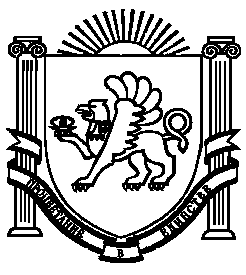 